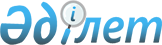 Об утверждении Правил оказания государственной услуги "Аккредитации цифровых майнинговых пуловПриказ Министра цифрового развития, инноваций и аэрокосмической промышленности Республики Казахстан от 11 апреля 2023 года № 142/НҚ. Зарегистрирован в Министерстве юстиции Республики Казахстан 14 апреля 2023 года № 32315.
      Сноска. Заголовок - в редакции приказа Министра цифрового развития, инноваций и аэрокосмической промышленности РК от 13.09.2023 № 404/НҚ (вводится в действие со дня его первого официального опубликования).
      В соответствии с подпунктом 5) пункта 1 статьи 4 Закона Республики Казахстан "О цифровых активах в Республике Казахстан" ПРИКАЗЫВАЮ:
      1. Утвердить прилагаемые Правила оказания государственной услуги "Аккредитации цифровых майнинговых пулов".
      Сноска. Пункт 1 - в редакции приказа Министра цифрового развития, инноваций и аэрокосмической промышленности РК от 13.09.2023 № 404/НҚ (вводится в действие со дня его первого официального опубликования).


      2. Департаменту развития электронной промышленности и индустрии цифровых активов Министерства цифрового развития, инноваций и аэрокосмической промышленности Республики Казахстан в установленном законодательством Республики Казахстан порядке обеспечить:
      1) государственную регистрацию настоящего приказа в Министерстве юстиции Республики Казахстан;
      2) размещение настоящего приказа на интернет-ресурсе Министерства цифрового развития, инноваций и аэрокосмической промышленности Республики Казахстан после его официального опубликования;
      3) в течение десяти рабочих дней после государственной регистрации настоящего приказа в Министерстве юстиции Республики Казахстан представление в Юридический департамент Министерства цифрового развития, инноваций и аэрокосмической промышленности Республики Казахстан сведений об исполнении мероприятий, предусмотренных подпунктами 1) и 2) настоящего пункта.
      3. Контроль за исполнением настоящего приказа возложить на курирующего вице-министра цифрового развития, инноваций и аэрокосмической промышленности Республики Казахстан.
      4. Настоящий приказ вводится в действие с 1 апреля 2023 года и подлежит официальному опубликованию. Правила аккредитации цифровых майнинговых пулов
      Сноска. Правила - в редакции приказа Министра цифрового развития, инноваций и аэрокосмической промышленности РК от 13.09.2023 № 404/НҚ (вводится в действие со дня его первого официального опубликования). Глава 1. Общие положения
      1. Настоящие Правила аккредитации цифровых майнинговых пулов (далее – Правила) разработаны в соответствии с подпунктом 5) пункта 1 статьи 4 Закона Республики Казахстан "О цифровых активах в Республике Казахстан" (далее – Закон) и определяют порядок аккредитации цифровых майнинговых пулов и оказания государственной услуги "Аккредитация цифровых майнинговых пулов" (далее – государственная услуга).
      2. В настоящих Правилах используются следующие основные понятия:
      1) аккредитация – процедура официального признания органом по аккредитации компетентности заявителя выполнять работы в определенной области оценки соответствия;
      2) информационная система – организационно-упорядоченная совокупность информационно-коммуникационных технологий, обслуживающего персонала и технической документации, реализующих определенные технологические действия посредством информационного взаимодействия и предназначенных для решения конкретных функциональных задач;
      3) государственный сервис контроля доступа к персональным данным (далее – государственный сервис) – услуга, обеспечивающая информационное взаимодействие собственников и (или) операторов, третьих лиц с субъектом персональных данных и уполномоченным органом при доступе к персональным данным, содержащимся в объектах информатизации государственных органов и (или) государственных юридических лиц, включая получение от субъекта персональных данных согласия на сбор, обработку персональных данных или их передачу третьим лицам;
      4) услугополучатель – юридические лица, за исключением центральных государственных органов, загранучреждений Республики Казахстан, местных исполнительных органов областей, городов республиканского значения, столицы, районов, городов областного значения, акимов районов в городе, городов районного значения, поселков, сел, сельских округов;
      5) заявление – одна из форм обращения, содержащая ходатайство участника административной процедуры о содействии в реализации его прав, свобод и законных интересов или прав, свобод и законных интересов других лиц;
      6) уполномоченный орган в сфере цифровых активов (далее – услугодатель) – центральный исполнительный орган, осуществляющий руководство и межотраслевую координацию в сфере цифровых активов
      7) цифровой майнинговый пул – юридическое лицо, аккредитованное в соответствии с настоящими Правилами, предоставляющее услугу объединения мощностей аппаратно-программного комплекса для цифрового майнинга цифровых майнеров, осуществляющее распределение между цифровыми майнерами цифровых активов, полученных в результате их совместной деятельности;
      8) электронная цифровая подпись – набор электронных цифровых символов, созданный средствами электронной цифровой подписи и подтверждающий достоверность электронного документа, его принадлежность и неизменность содержания (далее – ЭЦП). Глава 2. Порядок проведения аккредитации цифровых майниговых пулов
      3. Аккредитация цифровых майнинговых пулов осуществляется на территории Республики Казахстан. Цифровой майнинговый пул аккредитуется сроком на один год.
      4. Обязательными условиями для аккредитации цифрового майнингового пула являются:
      1) физическое местонахождение аппаратно-программного комплекса цифрового майнингового пула на территории Республики Казахстан;
      2) наличие акта с положительным результатом испытаний на соответствие требованиям информационной безопасности;
      3) наличие не менее одного резервного аппаратно-программного комплекса, находящегося в ином населенном пункте Республики Казахстан (столице, городе республиканского значения, городе областного значения, городе районного значения);
      4) обеспечение каждого из аппаратно-программного комплекса цифрового майнингового пула (основной и резервный) двумя выделенными каналами связи от разных поставщиков (провайдеров) услуг связи;
      5) наличие в информационной системе цифрового майнингового пула службы технической поддержки и обращения клиентов в круглосуточном режиме;
      6) наличие пользовательского интерфейса на государственном, русском и английском языках информационной системы цифрового майнингового пула;
      7) интеграция с государственным сервисом.
      5. Для получения государственной услуги услугополучатель направляет посредством объекта информатизации "Государственная база данных "Е-лицензирование" www.elicense.kz, (далее – портал) или через канцелярию услугодателя заявление по форме, согласно приложению 1 к настоящим Правилам с приложением документов и сведений, изложенных в Перечне основных требований к оказанию государственной услуги согласно приложению 2 к настоящим Правилам (далее – Перечень).
      6. При сдаче услугополучателем документов в "личном кабинете" отображается статус о принятии запроса на оказание государственной услуги, а также уведомление с указанием даты и времени получения результата оказания государственной услуги.
      При обращении услугополучателя после окончания рабочего времени, в выходные и праздничные дни согласно трудовому законодательству Республики Казахстан, прием заявлений и выдача результатов оказания государственной услуги осуществляется следующим рабочим днем.
      7. Канцелярия услугодателя в день поступления документов осуществляет их прием и регистрацию.
      При представлении услугополучателем неполного пакета документов и (или) документов с истекшим сроком действия, работник услугодателя в течение 2 (два) рабочих дней с момента регистрации документов направляет услугополучателю мотивированный отказ в дальнейшем рассмотрении заявления посредством портала или работник канцелярии отказывает в приеме заявления. 
      8. При представлении услугополучателем полного пакета документов услугодатель рассматривает представленные документы в течение 5 (пять) рабочих дней с момента регистрации документов на соответствие требованиям настоящих Правил.
      9. При выявлении оснований для отказа в оказании государственной услуги услугодатель уведомляет услугополучателя о предварительном решении об отказе, а также времени и месте (способе) проведения заслушивания для предоставления услугополучателю возможности выразить позицию по предварительному решению.
      10. Уведомление о заслушивании направляется не менее чем за 3 (три) рабочих дня до завершения срока оказания государственной услуги. Заслушивание проводится не позднее 2 (два) рабочих дней со дня уведомления.
      11. По результатам заслушивания услугодатель выдает свидетельство об аккредитации цифрового майнингового пула по форме, согласно приложению 3 к настоящим Правилам либо направляет мотивированный отказ в оказании государственной услуги по форме, согласно приложению 4 к настоящим Правилам, в "личный кабинет" услугополучателя в форме электронного документа, подписанного ЭЦП уполномоченного лица услугодателя либо лица его замещающего или через канцелярию услугодателя.
      12. При представлении услугополучателем полного пакета документов для переоформления свидетельства об аккредитации цифрового майнингового пула услугодатель рассматривает представленные документы в течение 2 (два) рабочих дней с момента регистрации документов на соответствие требованиям настоящих Правил.
      По результатам проверки при несоответствии представленных документов (или) представления документов с истекшим сроком действия услугодатель направляет услугополучателю мотивированный отказ в дальнейшем рассмотрении заявления по форме, согласно приложению 4 к настоящим Правилам, подписанным ЭЦП уполномоченного лица услугодателя либо лица его замещающего посредством портала или через канцелярию услугодателя.
      13. Сведения документов, удостоверяющих личность услугополучателя, о государственной регистрации (перерегистрации) цифрового майнингового пула в Республике Казахстан, об акте с положительным результатом испытаний на соответствие требованиям информационной безопасности аппаратно-программного комплекса юридического лица, подлежащего аккредитации в качестве цифрового майнингового пула, содержащиеся в государственных информационных системах, услугодатель получает из соответствующих государственных информационных систем через шлюз "электронного правительства".
      14. Услугодатель в соответствии с подпунктом 11) пункта 2 статьи 5 Закона Республики Казахстан "О государственных услугах", обеспечивает внесение данных в информационную систему мониторинга оказания государственных услуг о стадии оказания государственной услуги в порядке, установленном уполномоченным органом в сфере информатизации.
      15. При внесении изменений и (или) дополнений в Правила услугодатель направляет оператору информационно-коммуникационной инфраструктуры "электронного правительства", в Единый контакт-центр информацию об изменениях и (или) дополнениях в течении (3) трех рабочих дней. Глава 3. Порядок обжалования решений, действий (бездействия) услугодателей и (или) должностных лиц по вопросам оказания государственной услуги
      16. Рассмотрение жалобы по вопросам оказания государственных услуг производится вышестоящим административным органом, должностным лицом, уполномоченным органом по оценке и контролю за качеством оказания государственных услуг (далее – орган, рассматривающий жалобу).
      Жалоба подается услугодателю и (или) должностному лицу, чье решение, действие (бездействие) обжалуются.
      17. Услугодатель, должностное лицо, чье решение, действие (бездействие) обжалуются, не позднее трех рабочих дней со дня поступления жалобы направляют ее и административное дело в орган, рассматривающий жалобу.
      При этом, в соответствии с пунктом 4 статьи 91 Административного процедурно-процессуального кодекса Республики Казахстан услугодатель, должностное лицо, чьи административный акт, административное действие (бездействие) обжалуются, вправе не направлять жалобу в орган, рассматривающий жалобу, если он в течение 3 (три) рабочих дней примет благоприятный административный акт, совершит административное действие, полностью удовлетворяющие требования, указанные в жалобе.
      18. Жалоба услугополучателя, поступившая в адрес услугодателя, в соответствии с пунктом 2 статьи 25 Закона Республики Казахстан "О государственных услугах" подлежит рассмотрению в течение 5 (пять) рабочих дней со дня ее регистрации.
      19. Жалоба услугополучателя, поступившая в адрес уполномоченного органа по оценке и контролю за качеством оказания государственных услуг подлежит рассмотрению в течение 15 (пятнадцать) рабочих дней со дня ее регистрации.
      20. Если иное не предусмотрено законом, обращение в суд допускается после обжалования в досудебном порядке. В случае, если законом предусмотрена возможность обращения в суд без необходимости обжалования в вышестоящем органе, административный орган, должностное лицо, административный акт, административное действие (бездействие) которых оспариваются, наряду с отзывом представляют в суд мотивированную позицию руководителя вышестоящего административного органа, должностного лица. Заявление
      Прошу аккредитовать (переоформить) _____________________________________(полное наименование юридического лица, бизнес-идентификационный номер)для осуществления деятельности по предоставлению услуги объединения мощностейаппаратно-программного комплекса для цифрового майнинга цифровых майнеров,осуществлению распределения между цифровыми майнерами цифровых активов,полученных в результате совместной деятельности.Местонахождение: _________________________________________________________________________________________________________________________.(указывается местонахождение аппаратно-программного комплекса (сервера)цифрового майнингового пула на территории Республики Казахстан)Согласен на использование сведений, составляющих охраняемую законом тайну,содержащихся в информационных системах.Вся указанная информация, а также прилагаемые документы являются достовернымии действительными "___" ___________ 20__ года.Согласен на сбор и обработку персональных данных в соответствии с ЗакономРеспублики Казахстан "О персональных данных и их защите".Электронная цифровая подпись заявителя_______________________________________(фамилия, имя, отчество (при его наличии)Дата заполнения: "__" ____________ 20__ года Перечень основных требований к оказанию государственной услуги:
"Аккредитация цифровых майнинговых пулов"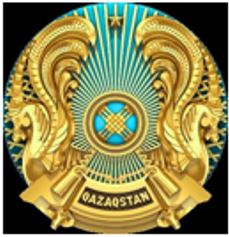  Свидетельство об аккредитации цифрового майнингового пула
      Настоящее свидетельство выдано _____________________________________________________________________________________________________________(указывается наименование цифрового майнингового пула и юридический адрес)_____________________________________________________________________(указывается наименование уполномоченного органа)признать аккредитованным в соответствии с Правилами аккредитации цифровогомайнингового пула ____________________________________________________(указывается наименование цифрового майнингового пула)__________________________________________________________________________________________________________________________________________(указывается местонахождение аппаратно-программного комплекса (сервера)цифрового майнингового пула на территории Республики Казахстан)Срок действия настоящего свидетельства об аккредитации цифрового майнинговогопула составляет один год со дня выдачи и действует на всей территории РеспубликиКазахстан. ____________________________________________________________(фамилия, имя, отчество (при наличии) руководителя уполномоченного органа)______________________________ (подпись)Дата выдачи: "__" _____ 20__ года
					© 2012. РГП на ПХВ «Институт законодательства и правовой информации Республики Казахстан» Министерства юстиции Республики Казахстан
				
      Министр цифрового развития,инноваций и аэрокосмическойпромышленностиРеспублики Казахстан 

Б. Мусин

      "СОГЛАСОВАН"Министерство национальной экономикиРеспублики Казахстан
Утвержден приказом
приказом Министра цифрового
развития, инноваций
и аэрокосмической промышленности
Республики Казахстан
от 11 апреля 2023 года № 142/НҚПриложение 1
к Правилам аккредитации
цифровых майнинговых пуловФормаПриложение 2
к Правилам аккредитации
цифровых майнинговых пулов
1.
Наименование услугодателя
Министерство цифрового развития, инноваций и аэрокосмической промышленности Республики Казахстан.
2.
Способы предоставления государственной услуги
Посредством объекта информатизации "Государственная база данных "Е-лицензирование" www.elicense.kz или через канцелярию услугодателя. 
3.
Срок оказания государственной услуги
Выдача свидетельства об аккредитации цифрового майнингового пула – 10 (десять) рабочих дней;переоформление свидетельства об аккредитации цифрового майнингового пула – 5 (пять) рабочих дней.
4.
Форма оказания государственной услуги
электронная (частично автоматизированная) или бумажная.
5.
Результат оказания государственной услуги
Свидетельство об аккредитации цифрового майнингового пула, переоформленное свидетельство об аккредитации цифрового майнингового пула либо мотивированный ответ об отказе в оказании государственной услуги.
6.
Размер платы, взимаемой с услугополучателя при оказании государственной услуги, и способы ее взимания в случаях, предусмотренных законодательством Республики Казахстан
Государственная услуга оказывается бесплатно.
7.
График работы услугодателя
1) услугодатель – с понедельника по пятницу с 9.00 до 18.30 часов с перерывом на обед с 13.00 до 14.30 часов, кроме выходных и праздничных дней;2) портал – круглосуточно, за исключением технических перерывов, связанных с проведением ремонтных работ (при обращении услугополучателя после окончания рабочего времени, в выходные и праздничные дни прием заявлений и выдача результатов оказания государственной услуги осуществляется следующим рабочим днем).
8.
Перечень документов, необходимых для оказания государственной услуги
1) Для получения свидетельства об аккредитации цифрового майнингового пула через канцелярию:заявление в форме, согласно приложению 1 к настоящим Правилам;письмо, подтверждающее наличие не менее одного резервного аппаратно-программного комплекса, находящегося в ином населенном пункте Республики Казахстан (столице, городе республиканского значения, городе областного значения, городе районного значения);копия договора об оказании услуг по предоставлению в аренду серверного помещения с подтверждением обеспечения каждого из аппаратно-программного комплекса цифрового майнингового пула (основной и резервный) двумя выделенными каналами связи от разных поставщиков (провайдеров) услуг связи;письмо, подтверждающее наличие в информационной системе цифрового майнингового пула службы технической поддержки и обращения клиентов в круглосуточном режиме;письмо, подтверждающее наличие пользовательского интерфейса на государственном, русском и английском языках информационной системы цифрового майнингового пула;копия положительного письма об интеграции с государственным сервисом от уполномоченного органа в сфере инфоомационной безопасности.2) Для получения свидетельства об аккредитации цифрового майнингового пула через портал:заявление в форме электронного документа, согласно приложению 1 к настоящим Правилам, удостоверенного ЭЦП услугополучателя;электронная копия письма, подтверждающая наличие не менее одного резервного аппаратно-программного комплекса, находящегося в ином населенном пункте Республики Казахстан (столице, городе республиканского значения, городе областного значения, городе районного значения);электронная копия договора об оказании услуг по предоставлению в аренду серверного помещения с подтверждением обеспечения каждого из аппаратно-программного комплекса цифрового майнингового пула (основной и резервный) двумя выделенными каналами связи от разных поставщиков (провайдеров) услуг связи;электронная копия письма, подтверждающая наличие в информационной системе цифрового майнингового пула службы технической поддержки;электронная копия письма, подтверждающая наличие пользовательского интерфейса на государственном, русском и английском языках информационной системы цифрового майнингового пула;копия положительного письма об интеграции с государственным сервисом от уполномоченного органа в сфере инфоомационной безопасности.3) Для переоформления свидетельства об аккредитации цифрового майнингового пула через канцелярию:
заявление в форме, согласно приложению 1 к настоящим Правилам;копия договора об оказании услуг по предоставлению в аренду серверного помещения с подтверждением обеспечения каждого из аппаратно-программного комплекса цифрового майнингового пула (основной и резервный) двумя выделенными каналами связи от разных поставщиков (провайдеров) услуг связи3) Для переоформления свидетельства об аккредитации цифрового майнингового пула через портал:заявление в форме электронного документа, согласно приложению 1 к настоящим Правилам, удостоверенного ЭЦП услугополучателя;электронная копия договора об оказании услуг по предоставлению в аренду серверного помещения с подтверждением обеспечения каждого из аппаратно-программного комплекса цифрового майнингового пула (основной и резервный) двумя выделенными каналами связи от разных поставщиков (провайдеров) услуг связи.
9.
Основания для отказа в оказании государственной услуги, установленные законами Республики Казахстан
1) установление недостоверности документов, представленных услугополучателем для получения государственной услуги, и (или) данных (сведений), содержащихся в них;2) несоответствие услугополучателя и (или) представленных материалов, объектов, данных и сведений, необходимых для оказания государственной услуги, требованиям, установленным настоящими Правилами;3) в отношении услугополучателя имеется вступившее в законную силу решение (приговор) суда о запрещении деятельности или отдельных видов деятельности;4) в отношении услугополучателя имеется вступившее в законную силу решение суда, на основании которого услугополучатель лишен специального права, связанного с получением аккредитации цифрового майнингового пула;5) отсутствие согласия услугополучателя, предоставляемого в соответствии со статьей 8 Закона Республики Казахстан "О персональных данных и их защите", на доступ к персональным данным ограниченного доступа, которые требуются для оказания государственной услуги.
10.
Иные требования с учетом особенностей оказания государственной услуги, в том числе оказываемой в электронной форме и через Государственную корпорацию
1. Услугополучатель подает запрос для получения государственной услуги в электронной форме через портал при условии наличия у него ЭЦП.2. Услугополучатель получает государственную услугу в электронной форме через портал при условии наличия ЭЦП.3. Контактные телефоны справочных служб по вопросам оказания государственной услуги указаны на интернет-ресурсе Министерства цифрового развития, инноваций и аэрокосмической промышленности Республики Казахстан moap@mdai.gov.kz.4. Номера телефонов единого контакт-центра по вопросам оказания государственных услуг – 1414, 8-800-080-7777.Приложение 3
к Правилам аккредитации
цифровых майнинговых пуловФормаПриложение 4
к Правилам аккредитации
цифровых майнинговых пуловФорма
Мотивированный отказ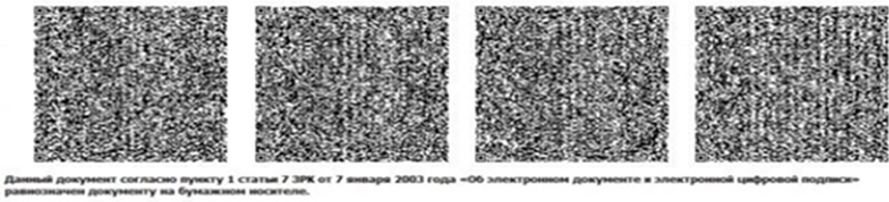 